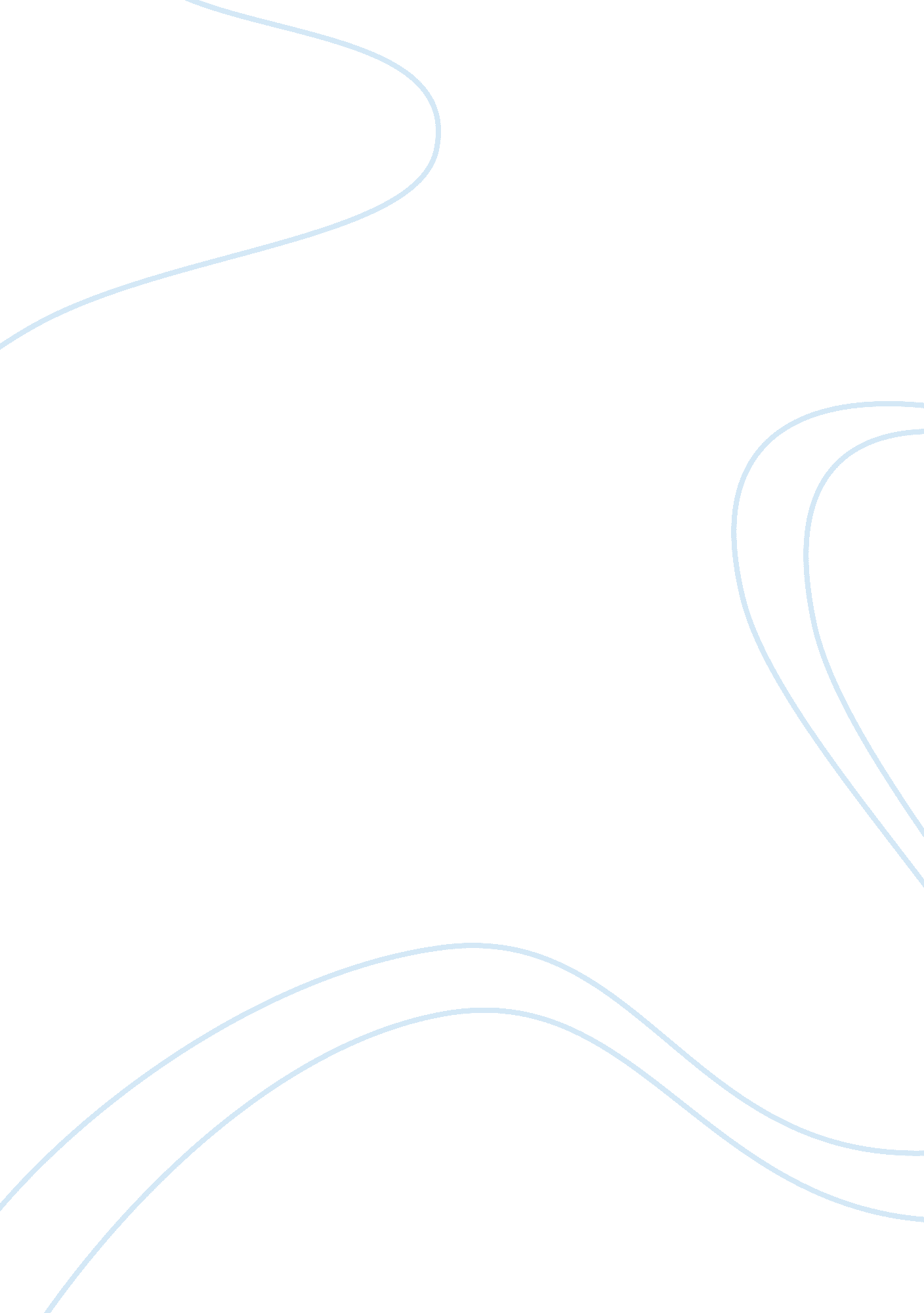 Assertive communicationLiterature, Russian Literature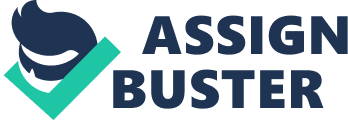 Communication is one of the key determinants to both personal and career success. It is important to communicate at all times in a clear manner. Poor communication, for example, may ruin relationships, job prospects, and business deals among many other life scenarios that involve communication. There are situations where communicators lack articulation in their communication. Assertiveness is the ability to communicate in a tactical and persuasive manner. 
There are times when in our personal life’s we fail to be assertive in our communication. It may be attributed to lack of assertive communication skills or the prevailing situations at the time of our communication. These situations could be the temperament and personal mood at the time of communication (Bishop 4). Non- assertive communication is in most cases defensive and irrational. I remember one scene when I was in a meeting with my business partner. We had agreed on the standard terms for our ERP implementation to one of our clients. A disagreement arose on what duration the implementation of the project would take. A series of questions kept on propping up from my partner. There was a heated disagreement and the discussion turned out acrimonious. My partner indeed had some valid concerns. 